INDICAÇÃO Nº 4911/2018Indica ao Poder Executivo Municipal, que efetue serviços de revitalização de canaleta em cruzamento da Vila Sartori.Excelentíssimo Senhor Prefeito Municipal, Nos termos do Art. 108 do Regimento Interno desta Casa de Leis, dirijo-me a Vossa Excelência para sugerir que, por intermédio do Setor competente, sejam efetuados serviços de revitalização de canaleta localizada no cruzamento da Rua Nicarágua com a Rua Paraguai, Vila Sartori.Justificativa:		Moradores alegam que, já efetuaram varias solicitações de reparos, mas não foram atendidos, acidentes são comuns no local, quedas de motociclistas e ciclistas ocorrem quase que diariamente.Plenário “Dr. Tancredo Neves”, em 31 de outubro de 2.018.Gustavo Bagnoli-vereador-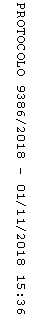 